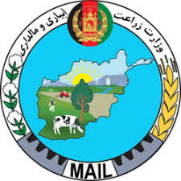 لینک خبرتاریخ نشر خبرنام رسانهموضوع خبرhttps://da.azadiradio.com/z/2118۱۹/۱۲/۱۳۹۹رادیو آزادی وزارت زراعت : نخستین کارخانه تولید مربا و آچار در لغمان ساخته شدhttps://da.azadiradio.com/z/2118۱۸/۱۲/۱۳۹۹رادیو آزادیتاکید وزارت زراعت افغانستان برعملی سازی پروژه‌های اقتصادی برای زنانhttps://af.shafaqna.com/FA/439036۱۹/۱۲/۱۳۹۹شفقناافغانستان با ترکیه تفاهم نامه همکاری زراعتی را امضا کردhttps://af.shafaqna.com/FA/439408۱۹/۱۲/۱۳۹۹شفقناوزارت زراعت : نخستین کارخانه تولیذ مربا و آچار در لغمان ساخته شد https://da.azadiradio.com/z/2118۱۹/۱۲/۱۳۹۹رادیو آزادیافغانستان با ترکیه تفاهم نامه همکاری زراعتی را امضا کردhttps://af.shafaqna.com/FA/439408۱۹/۱۲/۱۳۹۹شفقناتاکید وزارت زراعت افغانستان برعملی سازی پروژه‌های اقتصادی برای زنانhttps://8am.af/afghanistan۱۹/۱۲/۱۳۹۹۸صبح افغانستان و ترکیه در زمینه زراعت و مالداری تفاهم نامه همکاری امضا کردند https://www.etilaatroz.com/119743۱۹/۱۲/۱۳۹۹اطلاعات روزافغانستان و ترکیه تفاهم نامه‌یی همکاری‌های زراعتی و مالداری امضا کردندhttps://neshananews.com/۱۹/۱۲/۱۳۹۹خبرگزاری نشانهافغانستان و ترکیه تفاهم نامه همکاری را در بخش کشاورزی و مالداری امضا کردندhttp://chekad.tv۱۲۱/۱۲/۱۳۹۹شفقناافغانستان پیش از یک تن زعفران به ازبکستان صادر می‌کند https://af.shafaqna.com۲۱/۱۲/۱۳۹۹خبرگزاری شفقناکشاورزان در سال جاری یک میلیارد افغانی قرضه اخذ کرده‌اند https://avapress.com۲۲/۱۲/۱۳۹۹صدای افغان آواوزارت زراعت امسال بیش از یک میلیارد افغانی به دهقانان قرضه داده‌است https://avapress.com۲۲/۱۲/۱۳۹۹صداوی افغان آواحاصلات زعفران افغانستان به حدود ۲۱ تن رسید https://ufuqnews.com۲۱/۱۲/۱۳۹۹خبرگزاری افقکشاورزان در سال جاری یک میلیارد افغانی وام گرفته‌اند